OgłoszenieDnia 12 października 2021 r. (wtorek) od godz. 9.30 dzieci będą miały robione zdjęcia.Zakup dowolny.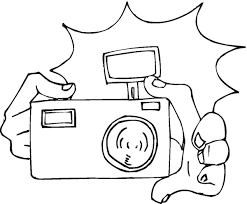 